NO. 14 JOURNALof theHOUSE OF REPRESENTATIVESof theSTATE OF SOUTH CAROLINA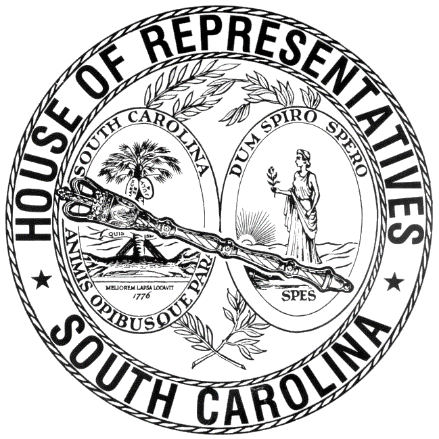 REGULAR SESSION BEGINNING TUESDAY, JANUARY 12, 2021 ________FRIDAY, FEBRUARY 5, 2021(LOCAL SESSION)Indicates Matter StrickenIndicates New MatterThe House assembled at 10:00 a.m..Deliberations were opened with prayer by Rev. Charles E. Seastrunk, Jr., as follows:	Our thought for today is from Psalm 38:15: “But it is for you, that I wait; it is you O Lord my God, who will answer.”	Let us pray. Loving God, You stop at nothing to show us Your divine power and depth of Your love for us. We ask for Your blessings to be with our world as we live and work through this crisis. Bless our Nation, our leaders, President, State, Governor, Speaker, staff, and the scientist, in medicine who work to contain this virus. Heal the people who are affected, and bring us all safely together. Bless us and keep us safe and healthy from all sickness and despair. Lord, in Your mercy, hear our prayers. Amen. ADJOURNMENTAt 10:15 a.m. the House, in accordance with the ruling of the SPEAKER, adjourned to meet at 12:00 noon, Tuesday, February 9.***